KOMISJA DO SPRAW SPOŁECZNYCH I FINANSÓW11-600 Węgorzewo, ul. 3 go – Maja 17 b, tel. 87 427-76-13, fax. 87 427-76-05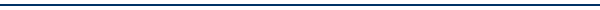 						     Węgorzewo, 20.01.2022 r. BR.0012.2.01.2022.KA											Na podstawie § 30 ust. 1 Statutu Powiatu Węgorzewskiego zwołuję w dniu 
26 stycznia 2022 r. (środa) o godz. 1430 posiedzenie Komisji do spraw Społecznych
i Finansów, które odbędzie się w sali konferencyjnej Starostwa Powiatowego w Węgorzewie przy ul. 3 Maja 17B oraz w aktualnych miejscach pobytu każdego radnego, przy czym Komisja odbywać się będzie w trybie zdalnym.Porządek obrad:Otwarcie posiedzenia.Przyjęcie porządku obrad.Zatwierdzenie protokołów z poprzednich posiedzeń Komisji.Zapoznanie się z informacją Powiatowego Inspektora Nadzoru Budowlanego w zakresie prowadzenia działalności za 2021 rok.Zapoznanie się z informacją na temat funkcjonowania nieodpłatne pomocy prawnej w Powiecie Węgorzewskim za 2021 rok. Wnioski i zapytania członków komisji i radnych.Zamknięcie posiedzenia.           Przewodniczący Komisji   do spraw Społecznych i Finansów             Eugeniusz Pieczul		otrzymują:Pani Halina Faj- Przewodnicząca Rady Powiatu w WęgorzewieRadni Rady Powiatu w WęgorzewiePani Marzenna Supranowicz - Starosta WęgorzewskiPani Dorota Sakowska - Skarbnik Powiatu